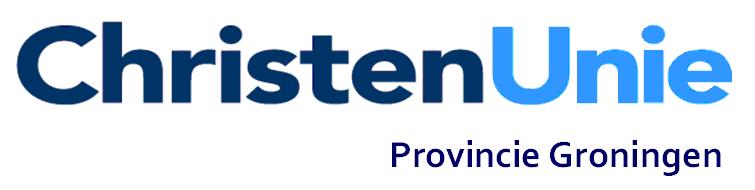 Gedeputeerde Staten van de provincie GroningenPostbus 6109700 AP GroningenGroningen, 8 januari 2021Betreft: Schriftelijke vragen over het toepassen van een Spaarpaal in de provincieGeacht College,In Utrecht is deze week een zogeheten spaarpaal geplaatst in De Bilt. Deze snelheidsmeter houdt bij hoeveel weggebruikers binnen de maximale snelheid passeren. Voor elke passant die zich aan de snelheidslimiet houdt wordt 1 cent gespaard voor een collectief spaardoel. In dit specifieke geval plantenbakken om de straat aan te kleden. Het belonen van automobilisten voor het navolgen van de snelheidsregels is zo’n succes in Noord- Brabant dat naast de provincie Utrecht dit initiatief ook in Overijssel, Zuid-Holland, Zeeland is overgenomen.In Groningen hebben we bij het project GaFileVrij bij de zuidelijke ringweg al ervaring opgedaan met het belonen van gewenst reisgedrag. Onze fractie is van mening dat de spaarpaal een goed middel kan zijn om bij te dragen aan verbetering van de verkeersveiligheid in Groningen. Het collectieve spaardoel onderstreept het gezamenlijke belang van het naleven van de verkeersregels. De paal kan zowel toegepast worden op provinciale wegen, of worden uitgeleend aan gemeenten voor gemeentelijke wegen.Naar aanleiding van bovenstaande hebben wij de volgende vragen:Is het College met ons van mening dat het belonen van gewenst rijgedrag kan bijdragen aan het verbeteren van de verkeersveiligheid?Op welke wijze zou de spaarpaal een aanvulling kunnen zijn op wat de provincie nu al doet voor het verbeteren van de verkeersveiligheid?Wij denken dat de spaarpaal op meerdere locaties in de provincie erg geschikt zou kunnen zijn. Een voorbeeld is de doorgaande weg door Onderdendam. Op welke locaties zou de spaarpaal volgens u bij kunnen dragen aan de verkeersveiligheid?Is het College bereid om in navolging van andere provincies uit te proberen of de spaarpaal ook in onze provincie een succes kan worden? Zo nee, waarom niet? Zo ja, wilt u ons informeren over de voortgang?
Uw antwoorden op de door ons gestelde vragen zien wij met belangstelling tegemoet.Met vriendelijke groet, namens de fractie van de ChristenUnie, Fredric Geijtenbeek